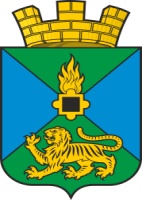 АДМИНИСТРАЦИЯ НОВОШАХТИНСКОГО ГОРОДСКОГО ПОСЕЛЕНИЯМИХАЙЛОВСКОГО МУНИЦИПАЛЬНОГО РАЙОНАПРИМОРСКОГО КРАЯ   П О С Т А Н О В Л Е Н И Е  01.07.2022 г.                                     пгт. Новошахтинский                                                    № 399О внесении изменений в постановление администрации Новошахтинского городского  поселения  № 554 от 30.12.2021г.                                                          "О создании комиссии по осуществлению закупок  товаров, работ, услуг для муниципальных заказчиков администрации  Новошахтинского городского поселения"	Руководствуясь Федеральными законами № 131-ФЗ от 06.10.2003г. «Об общих принципах организации местного самоуправления в Российской Федерации», № 44-ФЗ от 05.04.2013г. «О контрактной системе в сфере закупок товаров, работ, услуг для обеспечения государственных и муниципальных нужд», № 160-ФЗ от 11.06.2022г. «О внесении изменений в статью 3 Федерального закона №44-ФЗ "О контрактной системе в сфере закупок товаров, работ, услуг для обеспечения государственных и муниципальных нужд", администрация Новошахтинского городского поселения ПОСТАНОВЛЯЕТ:	1. Внести изменения в постановление администрации Новошахтинского городского  поселения   № 554 от 30.12.2021г. «О создании комиссии по осуществлению закупок товаров, работ, услуг для муниципальных заказчиков администрации Новошахтинского городского поселения», а именно в Положение о комиссии по осуществлению закупок товаров, работ, услуг для муниципальных заказчиков администрации Новошахтинского городского поселения в пункте 3 "Порядок формирования Комиссии по осуществлению закупок":1.1. подпункт 3.3 изложить в следующей редакции " Членами комиссии не могут быть:1) физические лица, которые были привлечены в качестве экспертов к проведению экспертной оценки извещения об осуществлении закупки, документации о закупке (в случае, если настоящим Федеральным законом предусмотрена документация о закупке), заявок на участие в конкурсе;2) физические лица, имеющие личную заинтересованность в результатах определения поставщика (подрядчика, исполнителя), в том числе физические лица, подавшие заявки на участие в определении поставщика (подрядчика, исполнителя), либо состоящие в трудовых отношениях с организациями или физическими лицами, подавшими данные заявки, либо являющиеся управляющими организаций, подавших заявки на участие в определении поставщика (подрядчика, исполнителя). Понятие "личная заинтересованность" используется в значении, указанном в Федеральном законе от 25 декабря 2008 года N 273-ФЗ "О противодействии коррупции";3) физические лица, являющиеся участниками (акционерами) организаций, подавших заявки на участие в закупке, членами их органов управления, кредиторами участников закупки;4) должностные лица органов контроля, указанных в части 1 статьи 99 настоящего Федерального закона, непосредственно осуществляющие контроль в сфере закупок.";  1.2. подпункт 3.4   изложить в следующей редакции " Члены комиссии обязаны при осуществлении закупок принимать меры по предотвращению и урегулированию конфликта интересов в соответствии с Федеральным законом от 25 декабря 2008 года N 273-ФЗ "О противодействии коррупции", в том числе с учетом информации, предоставленной заказчику в соответствии с частью 23 статьи 34 настоящего Федерального закона.»; 1.3. подпункт 3.5 изложить в следующей редакции "Замена члена комиссии допускается только по решению заказчика, принявшего решение о создании комиссии. Член комиссии обязан незамедлительно сообщить заказчику, принявшему решение о создании комиссии, о возникновении обстоятельств, предусмотренных частью 6 настоящей статьи. В случае выявления в составе комиссии физических лиц, указанных в части 6 настоящей статьи, заказчик, принявший решение о создании комиссии, обязан незамедлительно заменить их другими физическими лицами, соответствующими требованиям, предусмотренным положениями части 6 настоящей статьи.".2. Контроль за исполнением данного постановления оставляю за собой.И.о. главы администрации Новошахтинского городского поселения                                          А.А. Светайло